November 20, 2015FOR IMMEDIATE RELEASE Contact: Diana Caldwell Pearl Pathways Business: (317) 899-9341Cell: (317) 490-0511contact@pearlpathways.com	www.pearlpathways.com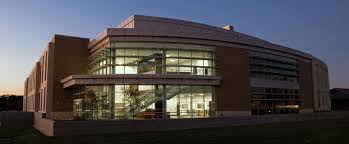 Pearl Pathways opens branch in TexasINDIANAPOLIS, INDIANA – November 20, 2015 — Pearl Pathways, a comprehensive life science product development services company with consultant experts in global regulatory filings, quality compliance standards, and clinical trials is excited to announce its growth and expansion into a second location in College Station, Texas. Celebrating five years in business this year, Pearl Pathways is poised to expand into other geographies. Pearl Pathways’ corporate headquarters will remain in Indianapolis; however, opening another office will provide greater accessibility and opportunities for clients.The new office will be a part of The Garage, located within the Texas A&M Institute for Preclinical Studies (TIPS) building, in College Station, Texas. The Garage is a startup focused open space for innovation and collaboration, providing a creative, soft landing environment to high tech companies in the Research Valley, Texas. The Garage is supported through the relationship of the Research Valley Partnership and its Research Valley Innovation Center in collaboration with Texas A&M University’s Office for the Vice President of Research.Diana Caldwell, President and CEO of Pearl Pathways, shares “Texas is a perfect state for Pearl Pathways’ growth, and we are excited to be a part of the state’s growing life science community.  There is great talent, innovation, and available public and private capital in Texas. The Research Valley Partnership is promoting unique, world-class cGLP and cGMP infrastructure and capabilities in Bryan-College Station to support startup life science medical device and biopharma companies, which is a core client segment for Pearl. Further, the Research Valley is strategically located in Texas. The Research Valley is geographically connected to Houston’s Texas Medical Center, the world’s largest medical center, and Austin, the State capital and a hub of innovation and emerging biotech.” “For our life science companies, having experienced professional consulting expertise available to help navigate regulatory hurdles, quality compliance standards, and clinical trials is huge. Pearl Pathways’ services are needed not just in the Research Valley, but across Texas. We are pleased to welcome Pearl Pathways to the Research Valley, Texas through the establishment of a branch office in College Station ” states Todd E. McDaniel, CEcD, President and CEO of The Research Valley Partnership.###About The Research Valley Partnership (RVP) and The Research Valley Innovation Center (RVIC)The RVP serves as the catalyst of economic development in the Bryan and College Station region, connecting community, university and industry, and building upon the foundation of the Texas A&M’s global expertise in engineering, agriculture, animal health, energy and biosciences.  The RVP helps launch, expand and attract companies through its planning, services and support.The RVIC is a nonprofit 501c(3) corporation created by the RVP for the advancement of science, education, entrepreneurship and innovation.  The RVIC is an incubator/accelerator service provider helping early stage technology companies with priority focus in the Life Sciences and Clean Tech/Energy.Visit our website at www.researchvalley.org, or call us at (979) 260 -1755.About Pearl PathwaysPearl Pathways is a comprehensive life science product development services company. Our experienced team is obsessed with expediting life science product development regulatory pathways. We have three business units to serve you: Pearl IRB is a full service commercial Independent Review Board that provides human research IRB reviews, IRB exemptions and waivers, and also offers support for research protocol/ICF medical writing, site assessments, and monitoring services.  Pearl ReGXP is a regulatory and quality compliance consulting practice that provides regulatory filing guidance, conducts global health authority negotiations, develops/improves quality systems, and delivers GMP/GLP/GCP auditing services.   Pearl IDEAS provides strategic product development assistance, third party vendor selection and management strategies, due diligence services, and sales and marketing services for drug, biologic and device companies.To learn more, please visit us at www.pearlpathways.com, call us at (317) 899 -9341, or email contact@pearlpathways.com. Pearl Pathways is located in Indianapolis, Indiana, and is AAHRPP accredited and a WBENC certified woman owned business. For media inquiries, contact Diana Caldwell at dcaldwell@pearlpathways.com.